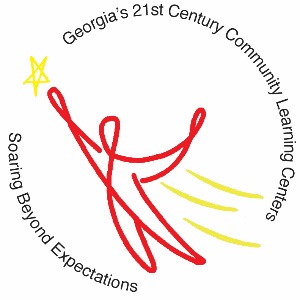 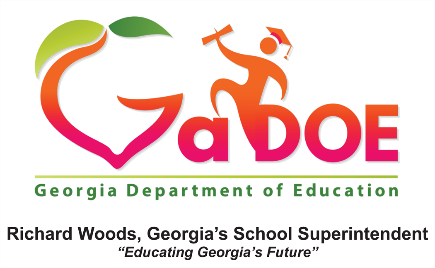 Georgia Department of Education21st Century Community Learning Centers FY 18 Common Data Elements FormSubgrantee: 				Date: 1. Attendance1. Attendance1. Attendance1. Attendance1. Attendance1. Attendance1. Attendance1. Attendance1. Attendance1. Attendance1. Attendance1. Attendance1. Attendance1. Attendance1. Attendance1. Attendance1. Attendance1. Attendance1. Attendance1. AttendanceTotal Number of Students TargetedTotal Number of Students TargetedTotal Number of Students TargetedRegistered StudentsRegistered StudentsRegistered StudentsRegistered StudentsRegistered StudentsRegular Attendees (attend ≥ 30 days)Regular Attendees (attend ≥ 30 days)Regular Attendees (attend ≥ 30 days)Total Number of Parent OpportunitiesTotal Number of Parent OpportunitiesTotal Number of Parent OpportunitiesTotal Number of Parent OpportunitiesTotal Number of Parent OpportunitiesTotal Number of Parents AttendingTotal Number of Parents AttendingTotal Number of Parents AttendingTotal Number of Parents AttendingNumber:Number:Number:Number:Number:Number:Number:Number:Number:Number:Number:2. Objectives2. Objectives2. Objectives2. Objectives2. Objectives2. Objectives2. Objectives2. Objectives2. Objectives2. Objectives2. Objectives2. Objectives2. Objectives2. Objectives2. Objectives2. Objectives2. Objectives2. Objectives2. Objectives2. ObjectivesTotal ObjectivesTotal ObjectivesTotal ObjectivesTotal ObjectivesMetMetMetMetMetNot MetNot MetNot MetNot MetNot MetNot MetOtherOtherOtherOtherOtherNumber:Number:Number:Number:Number:Number:Number:Number:Number:Number:3. Standardized Testing3. Standardized Testing3. Standardized Testing3. Standardized Testing3. Standardized Testing3. Standardized Testing3. Standardized Testing3. Standardized Testing3. Standardized Testing3. Standardized Testing3. Standardized Testing3. Standardized Testing3. Standardized Testing3. Standardized Testing3. Standardized Testing3. Standardized Testing3. Standardized Testing3. Standardized Testing3. Standardized Testing3. Standardized Testing3A. English Language Arts – Regular Attendees Achievement Levels 3A. English Language Arts – Regular Attendees Achievement Levels 3A. English Language Arts – Regular Attendees Achievement Levels 3A. English Language Arts – Regular Attendees Achievement Levels 3A. English Language Arts – Regular Attendees Achievement Levels 3A. English Language Arts – Regular Attendees Achievement Levels 3A. English Language Arts – Regular Attendees Achievement Levels 3A. English Language Arts – Regular Attendees Achievement Levels 3A. English Language Arts – Regular Attendees Achievement Levels 3A. English Language Arts – Regular Attendees Achievement Levels 3A. English Language Arts – Regular Attendees Achievement Levels 3A. English Language Arts – Regular Attendees Achievement Levels 3A. English Language Arts – Regular Attendees Achievement Levels 3A. English Language Arts – Regular Attendees Achievement Levels 3A. English Language Arts – Regular Attendees Achievement Levels 3A. English Language Arts – Regular Attendees Achievement Levels 3A. English Language Arts – Regular Attendees Achievement Levels 3A. English Language Arts – Regular Attendees Achievement Levels 3A. English Language Arts – Regular Attendees Achievement Levels 3A. English Language Arts – Regular Attendees Achievement Levels BeginningBeginningBeginningBeginningDevelopingDevelopingDevelopingDevelopingDevelopingProficientProficientProficientProficientProficientProficientDistinguishedDistinguishedDistinguishedDistinguishedDistinguishedNumber:Number:Number:Number:Number:Number:Number:Number:Number:Number:Regular Attendees without scores who took standardized testRegular Attendees without scores who took standardized testRegular Attendees without scores who took standardized testRegular Attendees without scores who took standardized testRegular Attendees without scores who took standardized testRegular Attendees without scores who took standardized testRegular Attendees without scores who took standardized testRegular Attendees without scores who took standardized testRegular Attendees without scores who took standardized testRegular Attendees without scores who took standardized testRegular Attendees without scores who took standardized testRegular Attendees without scores who took standardized testRegular Attendees without scores who took standardized testRegular Attendees without scores who took standardized testRegular Attendees without scores who took standardized testNumber:Number:Number:Number:Regular Attendees who did not take standardized testRegular Attendees who did not take standardized testRegular Attendees who did not take standardized testRegular Attendees who did not take standardized testRegular Attendees who did not take standardized testRegular Attendees who did not take standardized testRegular Attendees who did not take standardized testRegular Attendees who did not take standardized testRegular Attendees who did not take standardized testRegular Attendees who did not take standardized testRegular Attendees who did not take standardized testRegular Attendees who did not take standardized testRegular Attendees who did not take standardized testRegular Attendees who did not take standardized testRegular Attendees who did not take standardized testNumber: Number: Number: Number: Retake Data (If applicable)Retake Data (If applicable)Retake Data (If applicable)Retake Data (If applicable)Retake Data (If applicable)Retake Data (If applicable)Retake Data (If applicable)Retake Data (If applicable)Retake Data (If applicable)Retake Data (If applicable)Retake Data (If applicable)Retake Data (If applicable)Retake Data (If applicable)Number of Retakes:Number of Retakes:Number of Retakes:Number of Retakes:Number of Retakes:Number of Retakes:BeginningBeginningBeginningBeginningDevelopingDevelopingDevelopingDevelopingDevelopingProficientProficientProficientProficientProficientProficientDistinguishedDistinguishedDistinguishedDistinguishedDistinguishedNumber:Number:Number:Number:Number:Number:Number:Number:Number:Number:3B. Math – Regular Attendees Achievement Levels3B. Math – Regular Attendees Achievement Levels3B. Math – Regular Attendees Achievement Levels3B. Math – Regular Attendees Achievement Levels3B. Math – Regular Attendees Achievement Levels3B. Math – Regular Attendees Achievement Levels3B. Math – Regular Attendees Achievement Levels3B. Math – Regular Attendees Achievement Levels3B. Math – Regular Attendees Achievement Levels3B. Math – Regular Attendees Achievement Levels3B. Math – Regular Attendees Achievement Levels3B. Math – Regular Attendees Achievement Levels3B. Math – Regular Attendees Achievement Levels3B. Math – Regular Attendees Achievement Levels3B. Math – Regular Attendees Achievement Levels3B. Math – Regular Attendees Achievement Levels3B. Math – Regular Attendees Achievement Levels3B. Math – Regular Attendees Achievement Levels3B. Math – Regular Attendees Achievement Levels3B. Math – Regular Attendees Achievement LevelsBeginningBeginningBeginningBeginningDevelopingDevelopingDevelopingDevelopingDevelopingProficientProficientProficientProficientProficientProficientDistinguishedDistinguishedDistinguishedDistinguishedDistinguishedNumber:Number:Number:Number:Number:Number:Number:Number:Number:Regular Attendees without scores who took standardized testRegular Attendees without scores who took standardized testRegular Attendees without scores who took standardized testRegular Attendees without scores who took standardized testRegular Attendees without scores who took standardized testRegular Attendees without scores who took standardized testRegular Attendees without scores who took standardized testRegular Attendees without scores who took standardized testRegular Attendees without scores who took standardized testRegular Attendees without scores who took standardized testRegular Attendees without scores who took standardized testRegular Attendees without scores who took standardized testRegular Attendees without scores who took standardized testRegular Attendees without scores who took standardized testRegular Attendees without scores who took standardized testNumber:Number:Number:Number:Regular Attendees who did not take standardized testRegular Attendees who did not take standardized testRegular Attendees who did not take standardized testRegular Attendees who did not take standardized testRegular Attendees who did not take standardized testRegular Attendees who did not take standardized testRegular Attendees who did not take standardized testRegular Attendees who did not take standardized testRegular Attendees who did not take standardized testRegular Attendees who did not take standardized testRegular Attendees who did not take standardized testRegular Attendees who did not take standardized testRegular Attendees who did not take standardized testRegular Attendees who did not take standardized testRegular Attendees who did not take standardized testNumber:Number:Number:Number:Retake Data (If applicable)Retake Data (If applicable)Retake Data (If applicable)Retake Data (If applicable)Retake Data (If applicable)Retake Data (If applicable)Retake Data (If applicable)Retake Data (If applicable)Retake Data (If applicable)Retake Data (If applicable)Retake Data (If applicable)Retake Data (If applicable)Retake Data (If applicable)Number of Retakes:Number of Retakes:Number of Retakes:Number of Retakes:Number of Retakes:Number of Retakes:BeginningBeginningBeginningBeginningDevelopingDevelopingDevelopingDevelopingDevelopingProficientProficientProficientProficientProficientProficientDistinguishedDistinguishedDistinguishedDistinguishedDistinguishedNumber:Number:Number:Number:Number:Number:Number:Number:Number:4. Report Card Grades4. Report Card Grades4. Report Card Grades4. Report Card Grades4. Report Card Grades4. Report Card Grades4. Report Card Grades4. Report Card Grades4. Report Card Grades4. Report Card Grades4. Report Card Grades4. Report Card Grades4. Report Card Grades4. Report Card Grades4A. English Language Arts – Regular Attendees4A. English Language Arts – Regular Attendees4A. English Language Arts – Regular Attendees4A. English Language Arts – Regular Attendees4A. English Language Arts – Regular Attendees4A. English Language Arts – Regular Attendees4A. English Language Arts – Regular Attendees4A. English Language Arts – Regular Attendees4A. English Language Arts – Regular Attendees4A. English Language Arts – Regular Attendees4A. English Language Arts – Regular Attendees4A. English Language Arts – Regular Attendees4A. English Language Arts – Regular Attendees4A. English Language Arts – Regular AttendeesRegular Attendees without GradesRegular Attendees with grade increase (1st to 2nd Semester)Regular Attendees with grade increase (1st to 2nd Semester)Regular Attendees with grade increase (1st to 2nd Semester)Regular Attendees with grade decrease (1st to 2nd Semester)Regular Attendees with grade decrease (1st to 2nd Semester)Regular Attendees with grade decrease (1st to 2nd Semester)Regular attendees who maintained a specific grade all yearRegular attendees who maintained a specific grade all yearRegular attendees who maintained a specific grade all yearRegular attendees who maintained a specific grade all yearRegular attendees who maintained a specific grade all yearRegular attendees who maintained a specific grade all yearRegular attendees who maintained a specific grade all yearNumberNumberNumberNumberNumberNumberNumber“A” or “B” “A” or “B” “C”“C”“C”“D” or “F”“D” or “F”Identify if subgrantee utilized numeric (preferred) or letter gradesIdentify if subgrantee utilized numeric (preferred) or letter gradesIdentify if subgrantee utilized numeric (preferred) or letter gradesIdentify if subgrantee utilized numeric (preferred) or letter gradesIdentify if subgrantee utilized numeric (preferred) or letter gradesIdentify if subgrantee utilized numeric (preferred) or letter gradesIdentify if subgrantee utilized numeric (preferred) or letter grades4B. Math – Regular Attendees4B. Math – Regular Attendees4B. Math – Regular Attendees4B. Math – Regular Attendees4B. Math – Regular Attendees4B. Math – Regular Attendees4B. Math – Regular Attendees4B. Math – Regular Attendees4B. Math – Regular Attendees4B. Math – Regular Attendees4B. Math – Regular Attendees4B. Math – Regular Attendees4B. Math – Regular Attendees4B. Math – Regular AttendeesRegular Attendees without GradesRegular Attendees with grade increase (1st to 2nd Semester)Regular Attendees with grade increase (1st to 2nd Semester)Regular Attendees with grade increase (1st to 2nd Semester)Regular Attendees with grade decrease (1st to 2nd Semester)Regular Attendees with grade decrease (1st to 2nd Semester)Regular Attendees with grade decrease (1st to 2nd Semester)Regular attendees who maintained a specific grade all yearRegular attendees who maintained a specific grade all yearRegular attendees who maintained a specific grade all yearRegular attendees who maintained a specific grade all yearRegular attendees who maintained a specific grade all yearRegular attendees who maintained a specific grade all yearRegular attendees who maintained a specific grade all yearNumberNumberNumberNumberNumberNumberNumber“A” or “B” “A” or “B” “C”“C”“C”“D” or “F”“D” or “F”Identify if subgrantee utilized numeric (preferred) or letter gradesIdentify if subgrantee utilized numeric (preferred) or letter gradesIdentify if subgrantee utilized numeric (preferred) or letter gradesIdentify if subgrantee utilized numeric (preferred) or letter gradesIdentify if subgrantee utilized numeric (preferred) or letter gradesIdentify if subgrantee utilized numeric (preferred) or letter gradesIdentify if subgrantee utilized numeric (preferred) or letter grades5. Surveys5. Surveys5. Surveys5. Surveys5. Surveys5. Surveys5. Surveys5. Surveys5. Surveys5. Surveys5. Surveys5. Surveys5. Surveys5. Surveys5A. Student Surveys5A. Student Surveys5A. Student Surveys5A. Student Surveys5A. Student Surveys5A. Student Surveys5A. Student Surveys5A. Student Surveys5A. Student Surveys5A. Student Surveys5A. Student Surveys5A. Student Surveys5A. Student Surveys5A. Student SurveysNumber of Student Surveys CompletedNumber of Student Surveys CompletedBehaviorBehaviorBehaviorBehaviorHomework CompletionHomework CompletionHomework CompletionHomework CompletionSatisfactionSatisfactionSatisfactionSatisfactionNumber of Student Surveys CompletedNumber of Student Surveys CompletedStrongly/ Somewhat AgreeNeither Agree nor DisagreeNeither Agree nor DisagreeNeither Agree nor DisagreeStrongly/ Somewhat AgreeStrongly/ Somewhat AgreeNeither Agree nor DisagreeNeither Agree nor DisagreeStrongly/ Somewhat AgreeStrongly/ Somewhat AgreeStrongly/ Somewhat AgreeNeither Agree nor DisagreeNumberNumberNumberNumberNumberNumberNumberNumberNumberNumberNumberNumberNumberNumber5B. Parent Surveys5B. Parent Surveys5B. Parent Surveys5B. Parent Surveys5B. Parent Surveys5B. Parent Surveys5B. Parent Surveys5B. Parent Surveys5B. Parent Surveys5B. Parent Surveys5B. Parent Surveys5B. Parent Surveys5B. Parent Surveys5B. Parent SurveysNumber of Parent Surveys CompletedNumber of Parent Surveys CompletedBehaviorBehaviorBehaviorBehaviorHomework CompletionHomework CompletionHomework CompletionHomework CompletionSatisfactionSatisfactionSatisfactionSatisfactionNumber of Parent Surveys CompletedNumber of Parent Surveys CompletedStrongly/ Somewhat AgreeNeither Agree nor DisagreeNeither Agree nor DisagreeNeither Agree nor DisagreeStrongly/ Somewhat AgreeStrongly/ Somewhat AgreeNeither Agree nor DisagreeNeither Agree nor DisagreeStrongly/ Somewhat AgreeStrongly/ Somewhat AgreeStrongly/ Somewhat AgreeNeither Agree nor DisagreeNumberNumberNumberNumberNumberNumberNumberNumberNumberNumberNumberNumberNumberNumber5C. Regular School Day Teacher Surveys5C. Regular School Day Teacher Surveys5C. Regular School Day Teacher Surveys5C. Regular School Day Teacher Surveys5C. Regular School Day Teacher Surveys5C. Regular School Day Teacher Surveys5C. Regular School Day Teacher Surveys5C. Regular School Day Teacher Surveys5C. Regular School Day Teacher Surveys5C. Regular School Day Teacher Surveys5C. Regular School Day Teacher Surveys5C. Regular School Day Teacher Surveys5C. Regular School Day Teacher Surveys5C. Regular School Day Teacher SurveysNumber of Teacher Surveys CompletedNumber of Teacher Surveys CompletedBehaviorBehaviorBehaviorBehaviorBehaviorBehaviorHomework CompletionHomework CompletionHomework CompletionHomework CompletionHomework CompletionHomework CompletionNumber of Teacher Surveys CompletedNumber of Teacher Surveys CompletedSignificant/ Moderate/Slight ImprovementSignificant/ Moderate/Slight ImprovementSignificant/ Moderate/Slight ImprovementNo Need to ImproveNo Need to ImproveNo Need to ImproveSignificant/ Moderate/Slight ImprovementSignificant/ Moderate/Slight ImprovementSignificant/ Moderate/Slight ImprovementNo Need to ImproveNo Need to ImproveNo Need to ImproveNumberNumberNumberNumberNumberNumberNumberNumberNumberNumberNumberNumberNumberNumber6. Partners6. Partners6. Partners6. Partners6. Partners6. Partners6. Partners6. Partners6. Partners6. Partners6. Partners6. Partners6. Partners6. PartnersNumber of PartnersNumber of PartnersTotal Amount of ContributionsTotal Amount of ContributionsTotal Amount of ContributionsTotal Amount of ContributionsTotal Amount of ContributionsTotal Amount of Contributions